ЗАКОНПРИМОРСКОГО КРАЯО ВНЕСЕНИИ ИЗМЕНЕНИЙ В СТАТЬЮ 2(4) ЗАКОНА ПРИМОРСКОГО КРАЯ"ОБ УСТАНОВЛЕНИИ ПОНИЖЕННОЙ СТАВКИ НАЛОГА НА ПРИБЫЛЬОРГАНИЗАЦИЙ, ПОДЛЕЖАЩЕГО ЗАЧИСЛЕНИЮ В КРАЕВОЙ БЮДЖЕТ,ДЛЯ ОТДЕЛЬНЫХ КАТЕГОРИЙ ОРГАНИЗАЦИЙ, ИНВЕСТИЦИОННОГОНАЛОГОВОГО ВЫЧЕТА ПО НАЛОГУ НА ПРИБЫЛЬ ОРГАНИЗАЦИЙ"ПринятЗаконодательным СобраниемПриморского края30 ноября 2022 годаСтатья 1Внести в статью 2(4) Закона Приморского края от 19 декабря 2013 года N 330-КЗ "Об установлении пониженной ставки налога на прибыль организаций, подлежащего зачислению в краевой бюджет, для отдельных категорий организаций, инвестиционного налогового вычета по налогу на прибыль организаций" следующие изменения:1) часть 1 дополнить пунктом 4 следующего содержания:"4) основным видом экономической деятельности которых является один из видов экономической деятельности раздела С "Обрабатывающие производства" или раздела F "Строительство" Общероссийского классификатора видов экономической деятельности при условии приобретения ими отечественного производственного оборудования, относящегося к основным средствам третьей - восьмой амортизационных групп категории "машины и оборудование" согласно Постановлению Правительства Российской Федерации от 1 января 2002 года N 1 "О Классификации основных средств, включаемых в амортизационные группы" и учитываемого в бухгалтерском учете как самостоятельный объект.";2) в части 2:после слов "Налогового кодекса Российской Федерации," дополнить словами "для налогоплательщиков, указанных в пунктах 1 - 3 части 1 настоящей статьи,";дополнить абзацем следующего содержания:"Инвестиционный налоговый вычет по налогу на прибыль организаций в отношении расходов налогоплательщиков, указанных в подпунктах 1, 2 пункта 2 статьи 286(1) Налогового кодекса Российской Федерации, для налогоплательщиков, указанных в пункте 4 части 1 настоящей статьи, применяется к объектам основных средств, указанным в пункте 4 части 1 настоящей статьи.";3) часть 3 дополнить абзацами следующего содержания:"для налогоплательщиков, указанных в пункте 4 части 1 настоящей статьи, являющихся системообразующими организациями, включенными в перечень системообразующих организаций, имеющих краевое значение и оказывающих существенное влияние на занятость населения и социальную стабильность для Приморского края, утвержденный Правительством Приморского края (далее - системообразующие организации), заключивших соглашение о взаимодействии при реализации мероприятий национального проекта "Производительность труда" и подписавших протокол выполнения мероприятий по соглашению о сотрудничестве в целях реализации национального проекта "Производительность труда", - 90 процентов суммы расходов;для налогоплательщиков, указанных в пункте 4 части 1 настоящей статьи, не являющихся системообразующими организациями, заключивших соглашение о взаимодействии при реализации мероприятий национального проекта "Производительность труда" и подписавших протокол выполнения мероприятий по соглашению о сотрудничестве в целях реализации национального проекта "Производительность труда", - 80 процентов суммы расходов;для налогоплательщиков, указанных в пункте 4 части 1 настоящей статьи, являющихся системообразующими организациями и не заключивших соглашение о взаимодействии при реализации мероприятий национального проекта "Производительность труда", - 70 процентов суммы расходов;для налогоплательщиков, указанных в пункте 4 части 1 настоящей статьи, не являющихся системообразующими организациями и не заключивших соглашение о взаимодействии при реализации мероприятий национального проекта "Производительность труда", - 60 процентов суммы расходов.".Статья 2Настоящий Закон вступает в силу с 1 января 2023 года.Исполняющая обязанностиГубернатора краяВ.Г.ЩЕРБИНАг. Владивосток5 декабря 2022 годаN 238-КЗ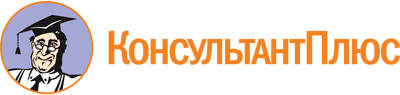 Закон Приморского края от 05.12.2022 N 238-КЗ
"О внесении изменений в статью 2(4) Закона Приморского края "Об установлении пониженной ставки налога на прибыль организаций, подлежащего зачислению в краевой бюджет, для отдельных категорий организаций, инвестиционного налогового вычета по налогу на прибыль организаций"
(принят Законодательным Собранием Приморского края 30.11.2022)Документ предоставлен КонсультантПлюс

www.consultant.ru

Дата сохранения: 14.12.2022
 5 декабря 2022 годаN 238-КЗ